Supplementary InformationComprehensive utilization of complex rubidium ore resources: Mineral dissociation and selective leaching of rubidium and potassiumQuankuang Zhang1,2), Baozhong Ma1,2),, Chengyan Wang1,2),, Yongqiang Chen1,2), and Wenjuan Zhang1,2)1) State Key Laboratory of Advanced Metallurgy, University of Science and Technology Beijing, Beijing 100083, China2) School of Metallurgical and Ecological Engineering, University of Science and Technology Beijing, Beijing 100083, China Corresponding authors: Baozhong Ma  E-mail: bzhma_ustb@yeah.net                       Chengyan Wang  E-mail: chywang@yeah.netTable S1.  Relationship between volume shrinkage of minerals and temperatureThe separation of rubidium and potassium by solvent extraction has been systematically investigated previously by our group and the results were shown in Tables S2 and S3 [1‒2].Table S2.  Operating conditions for the extraction of Rb from alkali leaching solutionNote: O/A―Organic phase/aqueous phase volume ratio.Table S3.  Operating conditions for the extraction of K from raffinate of RbTable S4.  Potential economic value of the proposed process obtained from 1 t of rubidium ore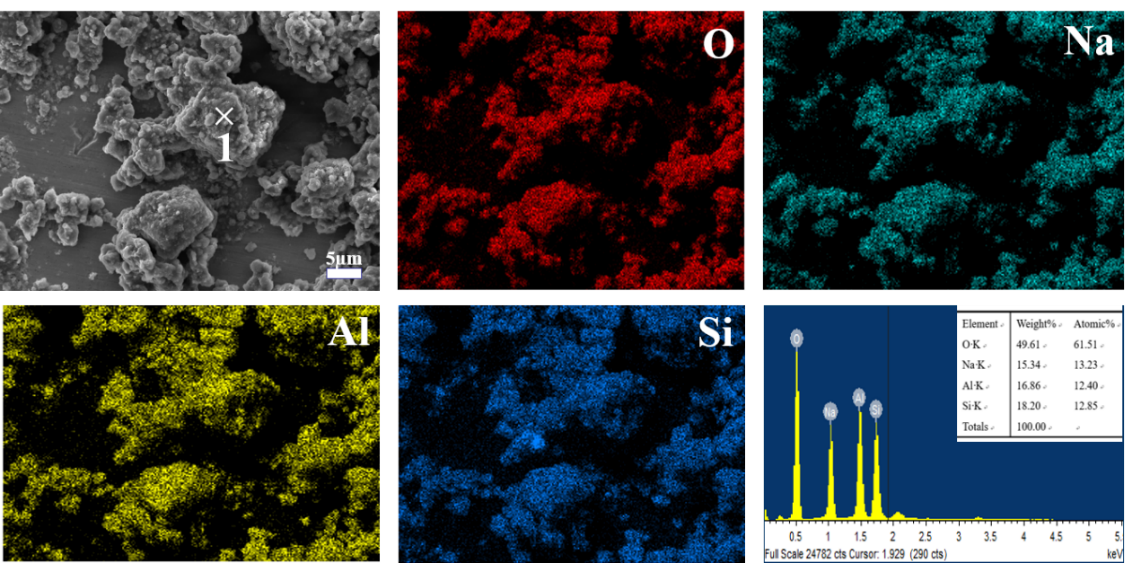 Fig. S1.  SEM image and EDS images and spectra of the Slag-2.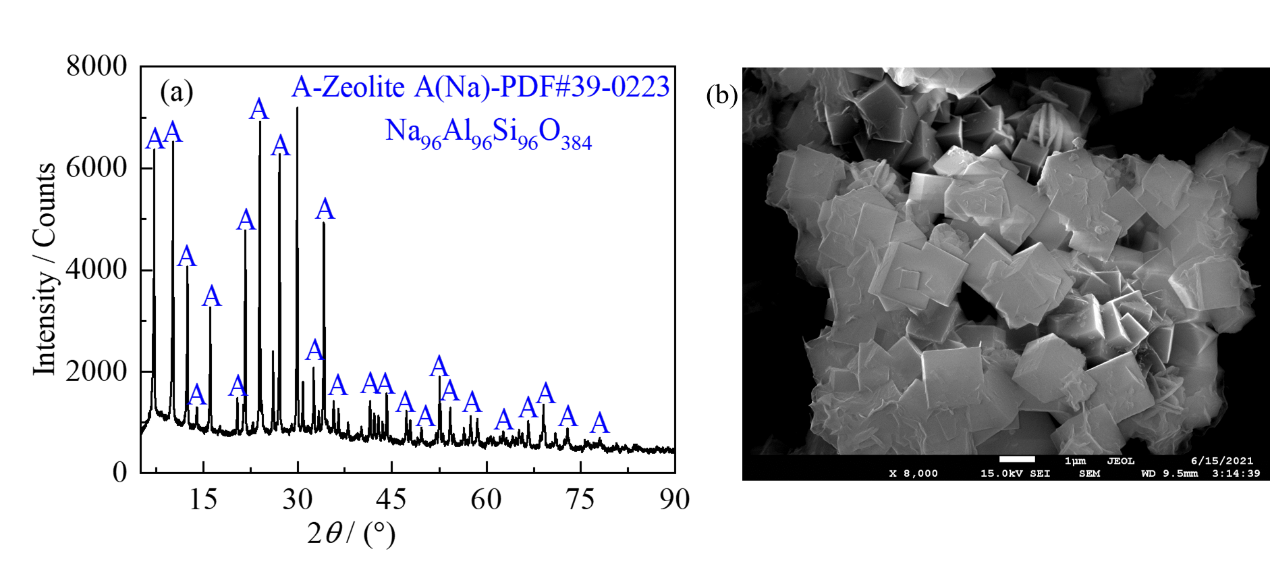 Fig. S2.  (a) XRD pattern and (b) SEM image of zeolite A.References[1] Y. W. Lv, P. Xing, B. Z. Ma, Y. B. Liu, C. Y. Wang, W. J. Zhang, and Y. Q. Chen, Efficient Extraction of Lithium and Rubidium from Polylithionite via Alkaline Leaching Combined with Solvent Extraction and Precipitation, ACS Sustainable Chem. Eng., 8(2020), No. 38, p. 14462.[2] P. Xing, C. Y. Wang, L. Wang, B. Z. Ma, Y. Q. Chen, and G. D. Wang, Clean and efficient process for the extraction of rubidium from granitic rubidium ore, J. Cleaner Prod., 196(2018), p. 64.Volume shrinkage / %Temperature / CTemperature / CTemperature difference / CVolume shrinkage / %Raw oreNaOH/raw ore ratio of 25wt%Temperature difference / C101177106156251307111818950135911582017514241220204StageParameterValueExtractionOrganic phase1 mol t-BAMBPExtractionContact time / min1.5ExtractionO/A3:1ExtractionRb leaching rate / %98StageParameterValueExtractionOrganic phase1 mol t-BAMBPExtractionContact time / min1.5ExtractionO/A3:1ExtractionK leaching rate / %91.5ScrubbingAqueous phaseDeionized waterScrubbingContact time / min1.5ScrubbingO/A1:1StrippingAqueous phase1 mol HClStrippingContact time / min2StrippingO/A1:1StrippingK leaching rate / %94RevenueProduct benefitsProduct benefitsProduct benefitsProduct benefitsRevenueProductMass / kgPrice / (¥kg‒1)Benfits / ¥RevenueRb1.69000001440000RevenueK54.11407574RevenueZeolite A90098100RevenueTotal1455674CostReagent costReagent costReagent costReagent costCostReagentDosage / kgPrice / (¥kg‒1)Cost / ¥CostNaOH12506.78375CostAl(OH)340052000CostTotal10375CostEnergy costEnergy costEnergy costEnergy costCostProcedureEnergy consumption / kWhPrice / (¥kWh‒1)Cost / ¥CostMineral dissociation180000.510500CostLeaching15000.510500Costzeolite synthesis10000.510500CostFiltering, drying5000.510500CostTotal2100010500CostOther costOther costOther costOther costCostWaterWater consumption / tPrice / (¥t‒1)Cost / ¥CostWater10020020000CostDepreciationof equipment600CostMaintenanceof equipment600CostTotal21200Totalprofit1413599